Protokoll zur 1. außerordentlichen Sitzung der Hochschulvertretung im SS 2023am: Ort:Vorsitz:09.02.2023, 17:30 UhrZoomMarcel Keßeler, BScProtokoll:	Lukas Feichtinger, BSc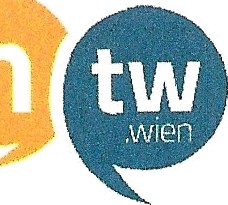 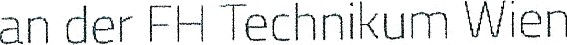 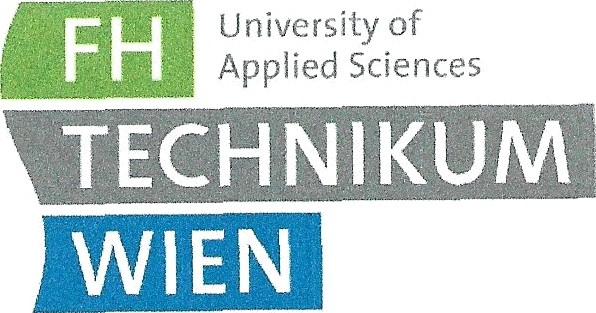 Dies ist das Protokoll zur 1. außerordentlichen Sitzung der Hochschulvertretung im SS 2023, durchgeführt am 09.02.2023.Marcel Keßeler, BSc(Stellvertretender Vorsitzender)Wien, am 09.02.2023Lukas Feichtinger, BSc(Protokollführer)Für Rückfragen zu diesem Protokoll bzw. zu den Tätigkeiten steht der stellvertretende Vorsitzende der Hochschüler*innenschaft an der Fachhochschule Technikum Wien, Herr Lukas Feichtinger jederzeit zur Verfügung.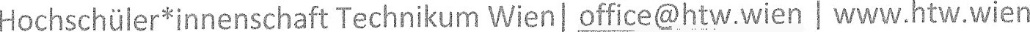 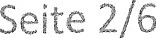 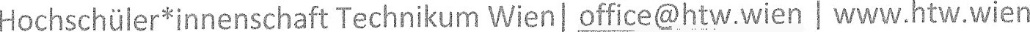 Tagesordnung  Feststellung der ordnungsgemäßen Einberufung, Anwesenheit und Beschlussfähigkeit  Genehmigung der Tagesordnung   Beschluss der ordnungsgemäßen Einladung und Durchführung der außerordentlichen Sitzung  Beschluss der Durchführung der Sitzung im Onlinemodus  Beschluss über die Zusammenfassung der Studiengänge gemäß Paragraph 19 Abs.2 HSG 2014Hochschüler*innenschaft Technikum Wien| offi  e	ien| www.htw.wien	Seite 3/6Feststellung der ordnungsgemäßen EinladungDer Vorsitzende Stefan SAVIC ist krankheitsbedingt entschuldigt. Der 2. Stellvertretende Vorsitzende übernimmt die Sitzungsleitung. Er eröffnet die Sitzung um 17:30. Es wird festgestellt, dass die Einladung und Anhänge ordnungsgemäß ausgesandt wurden und der Stv. Vorsitzende erkundigt sich, ob es Einwände von den Anwesenden gibt. Dies ist nicht der Fall. Feststellung der Anwesenheit und BeschlussfähigkeitDie Anzahl der anwesenden Mandatar”innen wird festgestellt. Der Vorsitzende stellt fest, dass 7 von 9 Mandatar*innen anwesend sind und dass die Sitzung damit beschlussfähig ist.Da die Sitzung online ist, gibt es keine Anwesenheitsliste. Nachträglich der Sitzung beiwohnende Vertreterinnen und Vertreter sind bei der angefügten Liste inkludiert.(Anwesende sind fett markiert)Mandatarinnen und Mandatare:MEE	SAVIC Stefan, BSc. (entschuldigt) MSE	FEICHTINGER Lukas, BSc. MTM Marcel Keßeler,BSc. BIW PROCHAZKA Anna      MWI	ÖLLER Diana, BSc BIF	KRAFT JohannaBEE	HIRSCHEGGER NinoBMB	KRAINER Paul MichaelBBE 	Daniel MüllerGenehmingung der TagesordnungDie Tagesordnung wird vorgestellt. Der Stv.Vorsitzende der Hochschüler’innenschaft an der FH Technikum Wien (folglich kurz: HTW) Marcel Keßeler stellt die ausgesendete Tagesordnung vor.Die Tagesordnung wird zur Beschlussfassung gebrachtAntrag: „Die Hochschulvertretung möge die vorliegende Tagesordnung in der ausgesandten Form beschließen.“Beschluss der ordnungsgemäßen Einladung und Durchführung der außerordentlichen SitzungAufgrund der bevorstehenden Deadline der ÖH-Wahl und der damit verbringenden Dringlichkeit wurde die Sitzung von 20% der Mandatare (Lukas Feichtinger, BSc und Marcel Keßeler, BSc) ausgerufen.Die ordnungsgemäße Einladung der Mandatare sowie die Durchführung der Einladung zur außerordentlichen Sitzung kommt zur Beschlussfassung.Beschluss der Durchführung der Sitzung im OnlinemodusDie Durchführung im Onlinemodus aufgrund der Dringlichkeit wird zum Beschluss gebracht.Beschluss über die Zusammenfassung der Studiengänge gemäß Paragraph 19 Abs.2 HSG 2014 Im Zuge der Termine der ÖH-Wahl muss bis 9.2.2023 die Zusammensetzung der Studienrichtungsvertretungen bekanntgegeben werden.Es wurden neu hinzugekommene Studienrichtungen nach bestem Ermessen eingeteilt. Die einzige Änderung bestehender Studienrichtungsvertretungen ist die Zusammenfassung von Erneuerbare Energien (EE) und Engineering (ENG) zu einer Studienrichtungsvertretung: Engineering (ENG)Die Mandatare stimmen über die Zusammenfassung ab:Der stv. Vorsitzende Marcel Keßeler beendet die Sitzung um 17:54GegenstimmenEnthaltungenResultate00Einstimmig angenommen GegenstimmenEnthaltungenResultate00Einstimmig angenommen GegenstimmenEnthaltungenResultate00Einstimmig angenommen GegenstimmenEnthaltungenResultate00Einstimmig angenommen 